MINISTERIO DE JUSTICIA Y SEGURIDAD PÚBLICA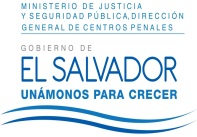 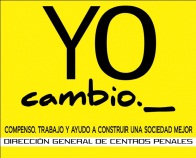 DIRECCIÓN GENERAL DE CENTROS PENALESUNIDAD DE ACCESO A LA INFORMACIÓN PÚBLICA7ª Avenida Norte y Pasaje N° 3 Urbanización Santa Adela Casa N° 1 San Salvador. Teléfono 2527-8700 Fax 2527-8715Vista la solicitud de XXXXXXXXXXXXXXXXXXXXXXXXXXXXX, con Documento Único de Identidad número XXXXXXXXXXXXXXXXXXXXXXXXXXXXXXXXXXXXXXXX XXXXXXXXXXXXXXXXXXXX, quien SOLICITA: “ En virtud del art. 14 de la Ley Especial Contra el delito de Extorsión, solicito saber cuántos actos de monitoreo ha realizado la Dirección General de Centros Penales (como dependencia del Ministerio de Justicia y Seguridad Pública), en coordinación con la SIGET, para que no sean utilizados servicios de telefonía para originar o recibir comunicaciones a Centros Penales, Granjas penitenciarias o Centros de Internamiento. Esto en el periodo comprendido desde la entrada en vigencia de la Ley (31 de marzo de 2015), hasta la fecha de recepción de la presente”.  Con el fin de dar cumplimiento a lo solicitado, conforme a los Arts. 1, 2, 3 Lit. a, b, j. Art. 4 Lit. a, b, c, d, e, f, g.  y Art. 71 de la Ley de Acceso a la Información Pública, la suscrita RESUELVE: Conceder la entrega información recibida en esta Unidad de Acceso a la Información Pública, por la Unidad de Tecnología y Desarrollo Informático  generadora de la Información, art. 69 LAIP, se anexa cuadro a esta resolución. Queda expedito el derecho del solicitante de proceder conforme lo establecido en el art. 82 de la Ley de Acceso a la Información Pública.San Salvador, a las once  horas con treinta minutos del día uno de abril del dos mil dieciséis.Licda. Marlene Janeth Cardona AndradeOficial de InformaciónMJCA/kl/fagc                                                                                               Ref. Solicitud UAIP/OIR/071/2016